FEDERATION CYNOLOGIQUE INTERNATIONALE (AISBL)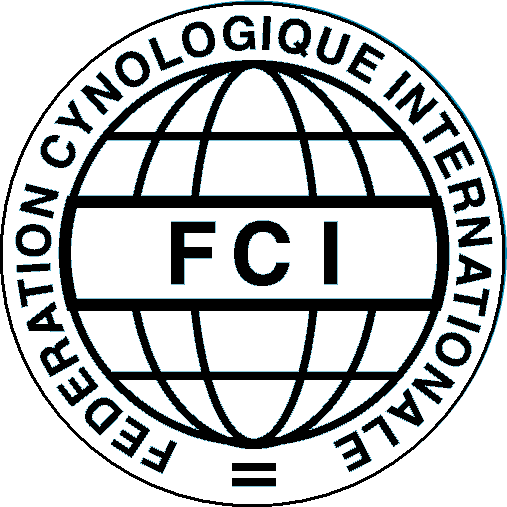 SECRETARIAT GENERAL: 13, Place Albert 1er B – 6530 Thuin (Belgique)01.12.2010/ ENFCI-Standard N° 39WALESKÝ KORGI (PEMBROKE) Welsh CORGI (PEMBROKE)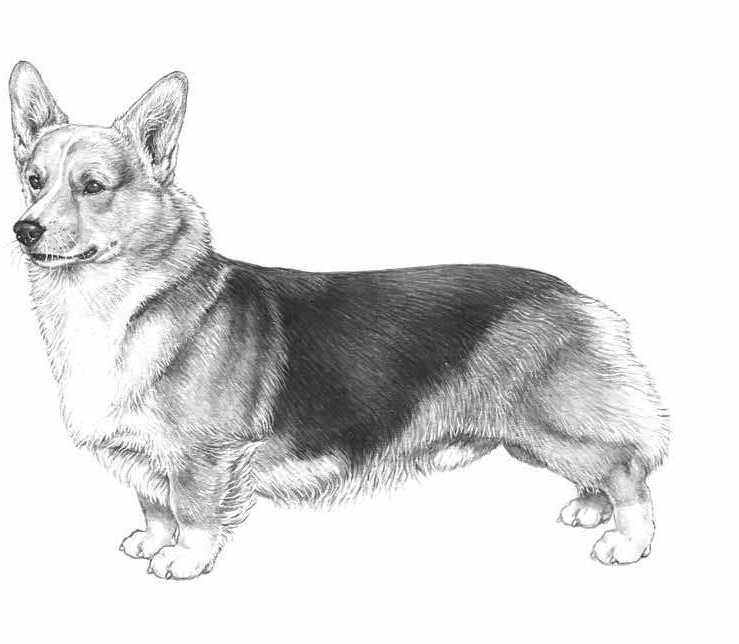 ©M.Davidson, illustr. NKU Picture LibraryTáto ilustrácia nemusí zobrazovať ideálny príklad plemena.PÔVOD: Veľká Británia.DÁTUM VYDANIA OFICIÁLNEHO PLATNÉHO ŠTANDARDU: 04.11.2010.POUŽITIE: Pastiersky pes.KLASIFIKÁCIA FCI:  1. skupina – Ovčiarske a pastierske psy (s výnimkou švajčiarskych pastierskych psov).                                            2. sekcia – Pastierske psy (s výnimkou                                                                    švajčiarskych pastierskych psov).                                                               Bez skúšky.CELKOVÝ VZHĽAD: Nízkonohý, mocný, robustná postava, čulý a             aktívny pes malého vzrastu, vzbudzuje dojem hutnosti a húževnatosti.DÔLEŽITÉ PROPORCIE: Dĺžka tváre v pomere k lebke 3:5. SPRÁVANIE / POVAHA: Vo výzore odvážny, obratný. Spoločenský a priateľský, nikdy nie nervózny alebo agresívny.HLAVA: Hlava tvarom aj vzhľadom líščia, s čulým a inteligentným výrazomOBLASŤ LEBKY:Lebka: Pomerne široká a plochá medzi ušami.Stop: Primeraný.OBLASŤ TVÁRE:Ňucháč: Čierny. Papuľa: Mierne sa zužuje.Čeľuste / Zuby: Silné s perfektným, rovnomerným a úplným nožnicovým zhryzom, t.j. horné zuby tesne prekrývajú spodné zuby a sú kolmo na čeľusť.Oči: Dobre vsadené, okrúhle, stredne veľké, hnedé, primerané farbe srsti.Uši: Vztýčené, stredne veľké, mierne zaoblené. Ak je línia vedúca od ňucháča cez stred očí predĺžená, mala by prechádzať cez alebo blízko špičky ucha.KRK: Primerane dlhý.TRUP: Stredne dlhý, nie krátko spriahnutý, mierne sa zužuje pri pohľade zhora.Vrchná línia: Súbežná.Hrudník: Hrudník široký a hlboký, siaha hlboko medzi predné končatiny. Dobre klenuté rebrá.CHVOST: Krátky, skôr prirodzený.Ukotvený: Krátky.Neukotvený: Vsadený na úrovni hornej línie. Prirodzené držanie nad hornou líniou pri pohybe alebo v strehu. KONČATINY: PREDNÉ ČASTI:Ramená (lopatky): Dobre položené, uhol k ramenu je približne 90 stupňov.Ramená: Prispôsobené zaobleniu hrudníka.Lakte: Blízko priliehajú k stranám, nie voľne ani tesne.Predlaktia: Krátke a čo najviac vystreté. Statné kosti vedúce priamo dole k labám.Predné laby: Oválne, silné prsty, dobre klenuté a pevné, dva stredné prsty mierne prečnievajú cez dva vonkajšie, vankúšiky silné a dobre klenuté. Krátke pazúry.ZADNÉ ČASTI:Celkový vzhľad: Silný a ohybný. Krátke laby. Statné kosti vedúce priamo dole k labám. Kolená: Dobre zauhlené kolenné kĺby.Päty: Päty sú pri pohľade zozadu rovné. Zadné laby: Oválne, silné prsty, dobre klenuté a pevné, dva stredné prsty mierne prečnievajú cez dva vonkajšie, vankúšiky silné a dobre klenuté. Krátke pazúry.CHÔDZA/ POHYB: Slobodný a aktívny, nie úplne uvoľnený ani tesný. Predné končatiny našľapujú ďaleko dopredu bez veľkého zdvihu v súlade s pohybom zadných končatín. OSRSTENIESrsť: Stredne dlhá, rovná s hustou podsadou, nikdy nie mäkká, vlnitá alebo drôtovitá.Farba: Jednofarebná červená, sobolia, srnčia, čierna s pálením, s alebo bez bielych značiek na labách, hrudníku a krku. Trocha bielej na hlave a tvári je prípustné.VEĽKOSŤ A VÁHA:Výška v kohútiku: približne 25-30 cm.Váha: 	  Psy:	10-12 kg.Suky:	9-11 kg.CHYBY: Akákoľvek odchýlka od uvedených bodov by mala byť považovaná za chybu a závažnosť, s akou by chyba mala byť prijímaná, by mala byť v presnom pomere k jej stupňu a dopadu na zdravie a pohodu psa a na jeho schopnosť vykonávať svoju tradičnú prácu.DISKVALIFIKUJÚCE CHYBY:Agresívne alebo príliš hanblivé psy.Každý pes, ktorý jasne vykazuje známky fyzických anomálií alebo anomálií týkajúcich sa správania, by mal byť diskvalifikovaný.POZNÁMKY:Psy musia mať obidva normálne vyvinuté semenníky úplne zostúpené do mieška.Na chov by sa mali používať iba funkčne a klinicky zdravé psy so stavbou typickou pre plemeno.Najnovšie dodatky sú uvedené hrubým písmom.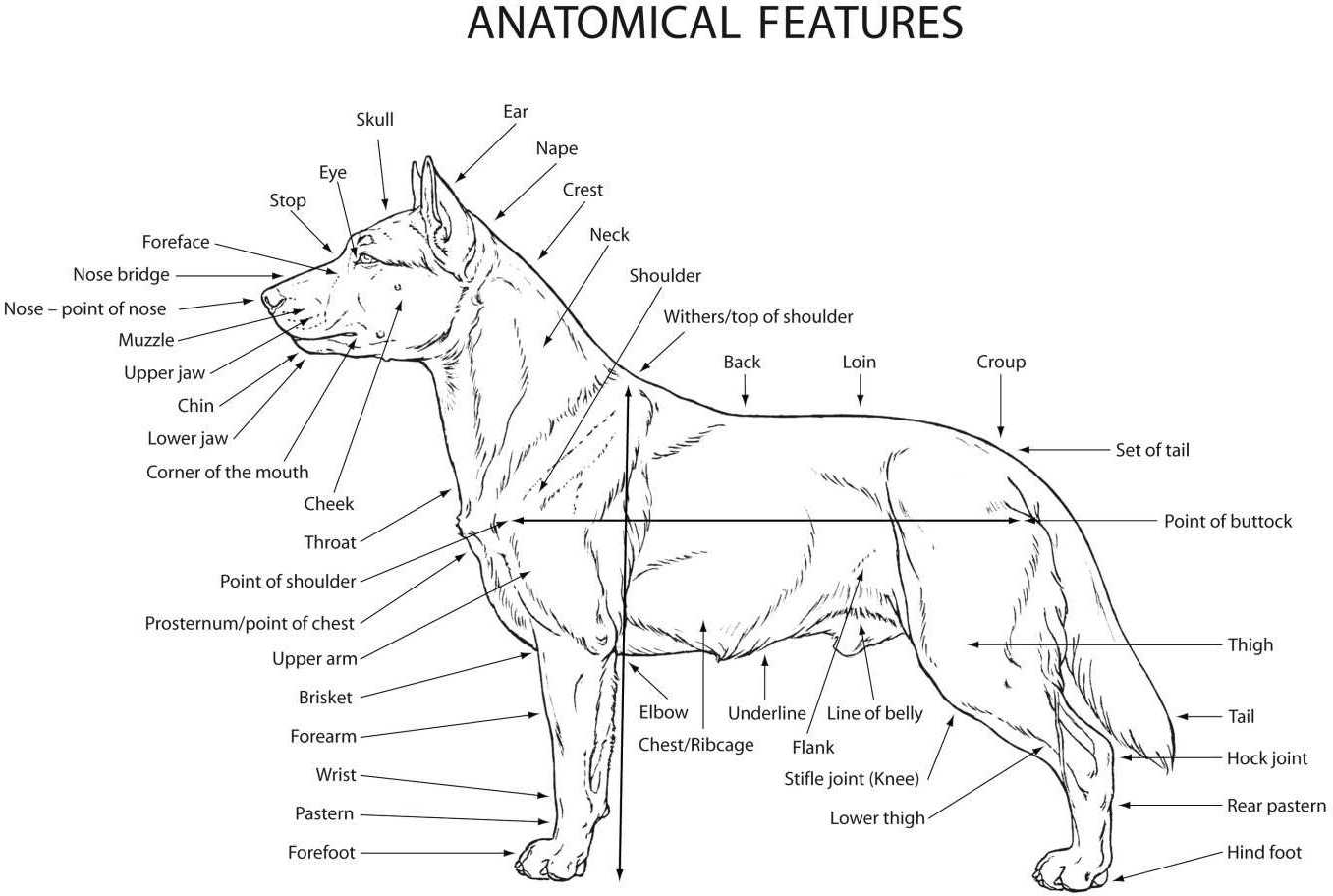 